Réunion du mardi 14 décembre 2021 : développer la croissance de l’entreprise grâce à l’excellence commercialeExposé de Eric Danneville : La présentation intitulée Top Quark couvre les prestations destinées aux entreprises en recherche d’amélioration de l’efficacité commerciale.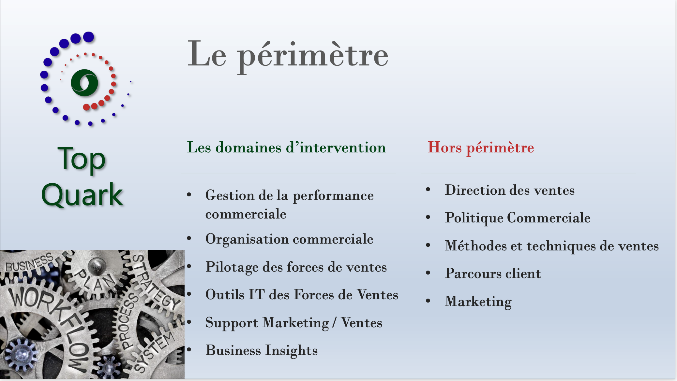 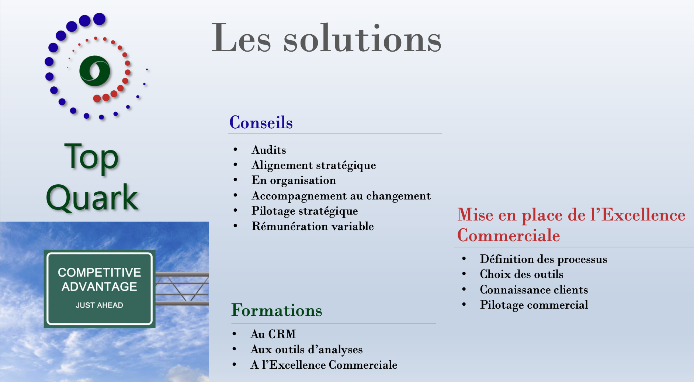 